
2. Сведения об объектах, расположенных в месте массового пребывания людей3. Сведения об объектах, расположенных в непосредственной близости к месту массового пребывания людей
4. Размещение места массового пребывания людей по отношению к транспортным коммуникациям5. Сведения об организациях, осуществляющих обслуживание места массового пребывания людей
6. Общие сведения о работниках и (или) арендаторах места массового пребывания людей, а также объектов, расположенных в месте массового пребывания людей
7. Сведения о потенциально опасных участках и (или) критических элементах места массового пребывания людей9. Оценка социально-экономических последствий террористического акта в месте массового пребывания людей
10. Силы и средства, привлекаемые для обеспечения антитеррористической защищенности места массового пребывания людей:
г) состав наряда, обеспечивающего охрану общественного порядка в месте массового пребывания людей, отдельно по его принадлежности и виду
12. Оценка достаточности мероприятий по защите критических элементов и потенциально опасных участков места массового пребывания людей
13. Выводы о надежности охраны места массового пребывания людей и рекомендации по укреплению его антитеррористической защищенности:
ДОЛЖНЫ ПРОСТАВИТЬ ОФСБПриложения: 1. Акт обследования места массового пребывания людей.(сделает ГОЧС) 2. План-схема места массового пребывания людей с привязкой к местности и с указанием расположения объектов, находящихся на территории места массового пребывания людей и в непосредственной близости к нему, постов охраны, маршрутов патрулирования нарядов полиции, расположения инженерно-технических средств, расположения произведений монументального искусства, мест отдыха (лавочек, скамеек, детских площадок, летних кафе и др.), мусорных контейнеров. 3. Схемы коммуникаций места массового пребывания людей (водоснабжения, электроснабжения, газоснабжения и др.).- можно запросить в ЖКХ 4. Инструкция по эвакуации людей. 5. Лист учета корректировок.6. Фото здания во всех направлениях (4 шт)7. Схема строения здания (ИЗ ТЕХПАСПОРТА)____________________________________________________________________________(правообладатель места массового пребывания людей)Составлен "__" ____________ 20__ г.Актуализирован "__" _________ 20__ г.Приложение №2Схема размещения объекта по отношениюк улично-дорожной сетиПроезжая часть –                                 Тротуар -                                     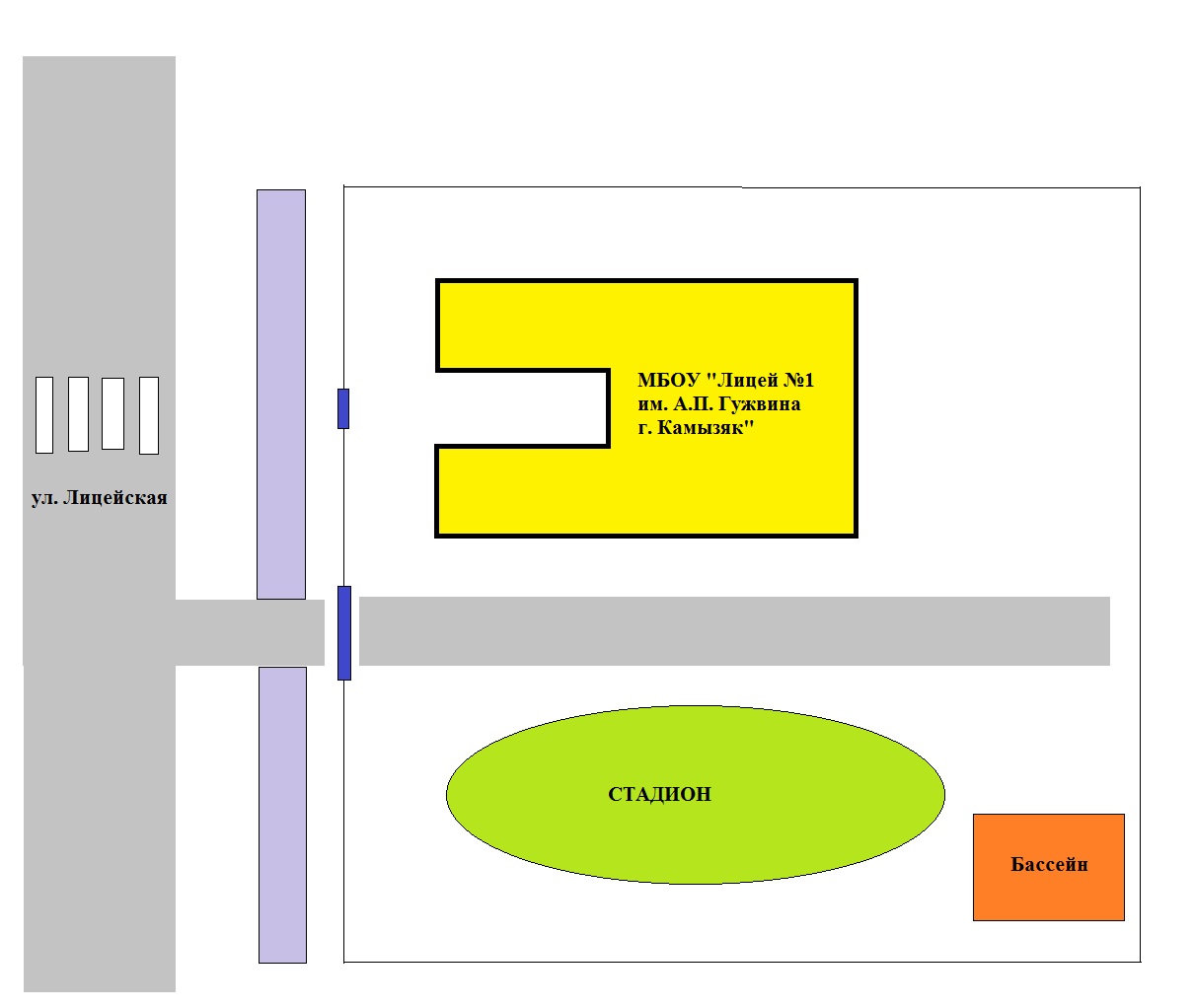  Директор                                              Кострыкина Е.А. Пояснительная записка к схеме (плану местности)Объект не имеет специализированной охраны; место расположения (дислокации) дежурной оперативной группы ОМВД: г.Камызяк, ул. М.Горького,68Силы и средства взаимодействующих органов, привлекаемых к охране объекта в повседневном режиме: дежурные учителя и сопровождающие- в дневное время; сторожа- в ночное время.Инженерно-технические средства, применяемые в охране объекта- видеокамеры наблюденияС получением информации прекратить допуск в школу до прибытия группы УВД.(ответственные за пропускной режим)  Подать сигнал оповещения и дать команду на срочную эвакуацию учащихся и всех работников школы (длинный звонок +пожарная сигнализация) –уборщик служебных помещений,)Ответственный за пропускной режим  обеспечивает  охрану школы до прибытия группы УВД. Провести экстренную эвакуацию учащихся и работников школы (заместители директора по УР, учителя и работники школы)       Отвести на безопасное расстояние и проверить по списку журналов учащихся (заместители директора по УР, учителя, и ответственный ГО и ЧС)         Оповестить УВД района и службы безопасности(директор, зам. директора по безопасности)                                                                                                                                                      Оповестить администрацию и комитет образования района (Директор, секретарь)                      Проверка всех классов, кабинетов и других помещений на отсутствие учащихся и работников школы (Ответственный по ГО и ЧС, заместители директора по УВР)                                                         Доклад о проведенной полной эвакуации учащихся и работников школы.( Директор, ответственный по ГО и ЧС)
Связь осуществляется сотовая: между директором и охраной, учителями, заместителями; между классными руководителями и учащимися.Приложение №4ПЛАН эвакуации учащихся и  сотрудников МБОУ «Лицей №1 им. А.П.Гужвина г. Камызяк» при возникновении чрезвычайных ситуаций.1. В случае возникновения чрезвычайных ситуаций. Действия работников школы и привлекаемых лиц  в первую очередь должны быть направлены на обеспечение безопасности детей, их эвакуацию и спасение.2. Каждый работник образовательного учреждения, при возникновении чрезвычайных ситуаций обязан:а) немедленно сообщить об этом по телефону УВД-91-4-01 УФСБ-92-2-02ЕДДС- 112пожарной службы-01,  (при этом необходимо четко назвать адрес учреждения, место  возникновения пожара, а также сообщить свою фамилию);б) задействовать систему оповещения людей; приступить самому и привлечь других лиц к эвакуации детей из здания в безопасное место согласно плану эвакуации;в) известить о возникновении чрезвычайной ситуации  руководителя образовательного учреждения или заменяющего работника;г) организовать встречу дежурных служб, 3. Руководитель образовательного учреждения или заменяющий его работник, обязан:а) проверить, сообщено ли в дежурные службы о возникновении чрезвычайной ситуации;б) осуществлять руководство эвакуацией людей и ликвидации чрезвычайного происшествия до прибытия дежурных служб. В случае угрозы для жизни людей немедленно организовать их спасение,  используя для этого все имеющиеся силы и средства: Эвакуационную группу вывода (ввода) учащихся и персонала, командир группы – Феклистова Е.Ю. – учитель начальных классов.	Члены эвакуационной группы: Бобровская Н.Б. – учитель начальных классов;					       Балашова Н.В. – учитель физической культуры;					       Шевлякова В.П. – учитель начальных классов.	Спасательную группу, командир группы – Хиров Ю.А. – инструктор по физической культуре.	Члены спасательной группы: Хозин А.В. – учитель физической культуры;					   Мордаков А.А. – электрик;					   Суюнчалиев Р.С. – водитель.	Санитарный пост, командир поста – Войнова И.Б. – учитель биологии.	Члены поста: Измухамбетова А.С. – учитель русского языка и литературы;			Бардынина Л.А. – заведующая библеотекой;			Абросимова А.В. – педагог-психолог.в) организовать отключение сетей электричества рубильником в щитовой Мордаков А.Н.,  при его отсутствии – Кострыкин С.М.;г) прекратить все работы, не связанные с мероприятиями по эвакуации людей и ликвидации чрезвычайного проишествия;д) удалить из опасной зоны всех работников и других лиц, не занятых эвакуацией людей и ликвидацией чрезвычайного проишествия;е) организовать проверку наличия детей и работников, эвакуированных из здания, по имеющимся спискам и классным журналам;ж) обеспечить безопасность людей, принимающих участие в эвакуации;з) при необходимости вызвать медицинскую и другие службы. Ответственный за встречу дежурных служб – Устинов А.Г.;и) информировать начальника дежурного подразделения о наличии людей в здании.4. При проведении эвакуации и ликвидации чрезвычайного происшествия необходимо:а) с учетом сложившейся обстановки определить наиболее безопасные эвакуационные пути и выходы, обеспечивающие возможность эвакуации людей в безопасную зону в кротчайший срок;б) исключить условия, способствующие возникновению паники. С этой целью учителям, преподавателям, воспитателям и другим работникам образовательного учреждения нельзя оставлять детей без присмотра с момента возникновении чрезвычайной ситуации  и до ее ликвидации;в) эвакуацию детей следует начинать из помещения, в котором возникла чрезвычайная ситуация, и смежных с ним помещений, которым угрожает опасность распространения ядовитых веществ, огня и продуктов горения. Детей младшего возраста следует эвакуировать в первую очередь;г) в зимнее время по усмотрению лиц, осуществляющих эвакуацию, дети старших возрастных групп могут предварительно одеться или взять теплую одежду с собой, а детей младшего возраста следует выводить или выносить, завернув в одеяла или другие теплые вещи;д) тщательно проверить все помещения, чтобы исключить возможность пребывания в опасной зоне детей, спрятавшихся под  партами, в шкафах или других местах,  ответственные: 1 «А», 1 «Б», 1 «В», 1 «Г» - Фролова С.В.; 2 «А», 2 «Б», 2 «В», 2 «Г» - Корнева Ж.Н.; 3 «А», 3 «Б», 3 «В», 3 «Г» - Литвинова Т.В.; 4 «А», 4 «Б», 4 «В», 4 «Г» - Лунева С.В.; 5 «А», 5 «Б», 5 «В» - Головачева Е.А.; 6 «А», 6 «Б», 6 «В» - Голубева Е.Я.; 7 «А», 7 «Б», 7 «В» - Тулегенова Р.З.; 8 «А», 8 «Б»,       8 «В» - Левкина Е.А.; 9 «А», 9 «Б», 9 «В» - Алексеева Н.А.; 10 «А», 10 «Б», 10 «В», 11 «Б» - Арбузов В.Н. е) выставлять посты безопасности на входах  в здание, чтобы исключить возможность возвращения детей и работников в здание;ж) стремиться в первую очередь обеспечить благоприятные условия для безопасной эвакуации людей;з)  в начале урока учителя, ведущие уроки сверяют состав всех учащихся со списком, выясняют причину их отсутствия. Покидая помещение, закрыть за собой все двери и окна во избежание распространения дыма и огня, взять с собой классный журнал. При эвакуации следовать плану;л) дежурные на входных дверях: Мухина Е.М., Маркова Т.П.на запасных выходах: №1 – Мамаева О.Р., №2 – Даришева А.Г., №3 – Пальмина В.П., №4 – Левкина Е.А., №5 – Мухамеджанов Р.Х., №6 – Сандакова С.С., №7 – Гражданцев А.С., №8 – Головачева Е.А.Дежурные выпускают учащихся и работников, не впуская никого;м) учителя выводят учащихся в безопасное место на территорию спортивной площадки;н) прием эвакуационных ведут: зам. директора по УВР Феклистова Н.А., зам. директора по ВР Астафурова С.А.;о) секретарь  и бухгалтер занимаются спасением документов (книги приказов, печать, трудовые книжки, финансовую документацию) совместно с членами спасательной команды;п) ответственность за общий порядок несет директор школы (в его отсутствие – завуч Зотова А.В.);р) орган управления: штаб (Кострыкина Е.А. – директор, зам. начальника штаба зам. директора по УВР, Устинов А.Г. – преподаватель-организатор ОБЖ). Местом штаба является кабинет директора или место, определяемое в день чрезвычайного происшествия директором школы или завучем.ДСП(гриф или пометка)Экз. N ____УТВЕРЖДАЮУТВЕРЖДАЮУТВЕРЖДАЮУТВЕРЖДАЮУТВЕРЖДАЮУТВЕРЖДАЮУТВЕРЖДАЮГлава администрации МО «Камызякский район»                                          В.П. СухоруковГлава администрации МО «Камызякский район»                                          В.П. СухоруковГлава администрации МО «Камызякский район»                                          В.П. СухоруковГлава администрации МО «Камызякский район»                                          В.П. СухоруковГлава администрации МО «Камызякский район»                                          В.П. СухоруковГлава администрации МО «Камызякский район»                                          В.П. СухоруковГлава администрации МО «Камызякский район»                                          В.П. Сухоруков(подпись)(подпись)(подпись)(ф.и.о.)"____" ____________ 20___ г."____" ____________ 20___ г."____" ____________ 20___ г."____" ____________ 20___ г."____" ____________ 20___ г."____" ____________ 20___ г."____" ____________ 20___ г.СОГЛАСОВАНОСОГЛАСОВАНОСОГЛАСОВАНОСОГЛАСОВАНОСОГЛАСОВАНОСОГЛАСОВАНОСОГЛАСОВАНОСОГЛАСОВАНОСОГЛАСОВАНОНачальник отдела УФСБ России по Астраханской области в г.Камызяк                                Власов А.А.Начальник отдела УФСБ России по Астраханской области в г.Камызяк                                Власов А.А.Начальник отдела УФСБ России по Астраханской области в г.Камызяк                                Власов А.А.Начальник отдела УФСБ России по Астраханской области в г.Камызяк                                Власов А.А.Начальник ОМВД России по Камызякскому району полковник полиции                            А.М. АбдулгусеевНачальник ОМВД России по Камызякскому району полковник полиции                            А.М. АбдулгусеевНачальник ОМВД России по Камызякскому району полковник полиции                            А.М. АбдулгусеевНачальник ОМВД России по Камызякскому району полковник полиции                            А.М. АбдулгусеевНачальник ОМВД России по Камызякскому району полковник полиции                            А.М. Абдулгусеев(подпись)(ф.и.о.)(ф.и.о.)(подпись)(подпись)(ф.и.о.)(ф.и.о.)"____" ______________ 20___ г."____" ______________ 20___ г."____" ______________ 20___ г."____" ______________ 20___ г."_____" _______________ 20___ г."_____" _______________ 20___ г."_____" _______________ 20___ г."_____" _______________ 20___ г."_____" _______________ 20___ г.СОГЛАСОВАНОСОГЛАСОВАНОСОГЛАСОВАНОСОГЛАСОВАНОНачальник ФГКУ «6 отряд ФПС по Астраханской области» старший лейтенант внутренней службы                                Е.Н. МухинНачальник ФГКУ «6 отряд ФПС по Астраханской области» старший лейтенант внутренней службы                                Е.Н. МухинНачальник ФГКУ «6 отряд ФПС по Астраханской области» старший лейтенант внутренней службы                                Е.Н. МухинНачальник ФГКУ «6 отряд ФПС по Астраханской области» старший лейтенант внутренней службы                                Е.Н. Мухин(подпись)(ф.и.о.)(ф.и.о.)"____" _______________ 20____ г."____" _______________ 20____ г."____" _______________ 20____ г."____" _______________ 20____ г.ПАСПОРТ БЕЗОПАСНОСТИПАСПОРТ БЕЗОПАСНОСТИПАСПОРТ БЕЗОПАСНОСТИместа массового пребывания людейв г. Камызякместа массового пребывания людейв г. Камызякместа массового пребывания людейв г. Камызяк(наименование населенного пункта)2015 г.2015 г.2015 г.Общие сведения о месте массового пребывания людейМуниципальное бюджетное  общеобразовательное учреждение  «Лицей №1 им. А.П. Гужвина г. Камызяк»(наименование)Астраханская область, г. Камызяк,  ул. М. Горького 91а(адрес места расположения)Ведомственная принадлежность – ведомственное подчинение отделу образования администрации муниципального образования « Камызякский район»Учредитель – администрация муниципального образования «Камызякский район»Форма собственности объекта – муниципальная.Основное фунциональное назначение:  Осуществление общеобразовательной деятельности. Дата и реквизиты решения  об отнесении объекта к месту массового пребывания людей: Постановление администрации МО «Камызякский район» от 01.09.2015 № 1115 «Об утверждении перечня мест массового пребывания людей»Границы массового пребывания людей: Здание МБОУ «Лицей №1 им. А.П. Гужвина г. Камызяк» (лицей) граничит с южной –  переулок Поперечный (частные домовладения),  с западной –  ул. М. Горького (гаражный сектор, многоквартиные дома), с северной – автомобильной дорогой, с восточной – ул. Лицейская (частные домовладения).Одновременное пребывание людей в школе- 939 человек.(результаты мониторинга количества людей, одновременно находящихся в месте массового пребывания людей)Школа - _______ категорииОМВД России по Камызякскому районуАдрес: 416340, г.Камызяк, ул. М.Горького, д.68, Номера телефонов дежурных служб: УВД ОВД-91-4-01      УФСБ-92-2-02      ЕДДС-112(территориальный орган МВД России, на территории обслуживания которого расположено место массового пребывания людей, адрес и телефоны дежурной части)(общественные объединения и (или) организации, принимающие участие в обеспечении правопорядка в месте массового пребывания людей, ф.и.о. руководителя, служебный, мобильный, домашний телефоны) - отсутствуютМестность в районе расположения школы - равнинная, с южной стороны просматривается на расстоянии 150м, далее жилые дома переулок Поперечный, с западной стороны гаражный массив и многоэтажные дома ул. М. Горького,  с севера автомобильная дорога ул. Лицейская, с востока – жилые дома, ул. Лицейская. Лесные массивы отсутствуют. Окна расположены на все стороны света, поэтому отсутствует возможность незаметного подхода.(краткая характеристика местности в районе расположения места массового пребывания людей, рельеф, прилегающие лесные массивы, возможность незаметного подхода)№ п/пНаименование объектаХарактеристика
объекта,
сведения о форме собственности, владельце (руководителе), режим работы объектаМесто расположения объектаСведения о технической укрепленности и организации охраны объекта1ЛицейОтдельно стоящее здание, 3 этажа, 7192,74 м2, проектная мощность 1296, Форма собственности объекта: муниципальная. Телефон 8(85145) 9-12-32,                                                                                    Директор школы Кострыкина Е.А. телефон:   89064596757 Режим работы учреждения с 8-00до 20-00, выходные: суббота, воскресенье, общегосударственные праздничные дни.Почтовый адрес:   416340, Астраханская область,  г. Камызяк,                     ул. М. Горького 91аНаличие ограждения протяженностью 818,45 метров, высота 1,5 метра, материал – металл, сетка рабица, состояние – удовлетворительное;Охранное освещение – уличное освещение, лампы ДРЛ, освещение запасных выходов;Ворота для проезда транспорта закрыты на замок;Имеется пожарная сигнализация, система видионаблюдения:- система оповещения 112;-охрана школы осуществляется сторожами учреждения в ночное время и  в выходные дни (круглосуточно), численность сотрудников охраны в смену составляет 1 чел. Центральный пост сторожа расположен в здании на 1 этаже. Дежурство осуществляется с 18.00 до 7:30 круглосуточно в выходные дни.N
п/пНаименование объектаХарактеристика объекта по видам значимости и опасностиСторона расположения объектаРасстояние до места массового пребывания людей (метров)1Сбербанк Не являются потенциально опасными объектамиСеверо-запад300м2АвтосервисНе являются потенциально опасными объектамиСеверо-восток150мN п/пВид транспорта и транспортных коммуникацийНаименование объекта транспортной коммуникацииРасстояние до транспортных коммуникаций (метров)1Автомобильный (магистрали, шоссе, дороги, автовокзалы, автостанции)Автомобильная дорога15м (север), 200м (восток),  300м (запад)2Железнодорожный (железнодорожные пути, вокзалы, станции, платформы, переезды) отсутствует3Воздушный (аэропорты, аэровокзалы, военные аэродромы, вертолетные площадки, взлетно-посадочные полосы)отсутствует4Водный (морские и речные порты, причалы)отсутствуетN
п/пНаименование организации,
адрес, телефоны, вид собственности, руководительВид
деятельности по обслуживаниюГрафик проведения работ1Публичное Акционерное Общество «Астраханская энергосбытовая компания» г. Астрахань, ул. Красная набережная, 32.Вид собственности – частнаяРуководитель организации Г.Л. МолчановЭнергоснабжение здания МБОУ «Лицей №1 им. А.П. Гужвина г. Камызяк»круглосуточно2Муниципальное унитарное предприятие «Камызякская межпоселенческая коммунальная компанияг. Камызяк, пл. Павших Борцов, д. 2Вид собственности - муниципальнаяРуководитель организации А.А. ПалеховВывоз твердых бытовых отходовВторник.Пятница.3Открытое акционерное общество «Ростелеком»г. Камызяк, ул. пл. Павших Борцов № 5Начальник Я.Г. ЗахаровУслуги связиКруглосуточно4Государственное предприятие Астраханской области «Астраханские водопроводы»Астраханская обл., Приволжский р-н, с. Кулаковка, ул. Рождественская 21Руководитель Будников В.М.Услуги холодного (питьевого) водоснабженияКруглосуточно5Муниципальное унитарное предприятие «Камызякские городские сети г. Камызяк»Астраханская обл., г. Камызяк, пл. Павших Борцов 2Руководитель Грибов С.Е.ТеплоснабжениеОтопительный сезон(15 октября – 15 апреля)6Муниципальное унитарное предприятие «Камызякское ЖКХ»Астраханская обл., г. Камызяк, ул. Тараканова 4И.о. руководителя Плотников И.А.ВодоотведениеКруглосуточно7ФГКУ ОВО УМВД России по Астраханской областиг. Астрахань, ул. Адмиралтейская 7Руководитель Самодуров А.А.ОхранаКруглосуточноКоличество работников школы – 101 человек (численность работников)460чел/ 939 чел.средняя и максимальная посещаемость объекта (территории), количество одновременно пребывающих людей) отсутствуют (сведения об арендаторах) №
п/п№
п/пНаименование потенциально опасного участка или критического элементаНаименование потенциально опасного участка или критического элементаНаименование потенциально опасного участка или критического элементаКоличество работающих человекХарактер возможной чрезвычайной ситуацииХарактер возможной чрезвычайной ситуацииотсутствуютотсутствуютотсутствуют8. Возможные противоправные действия в месте массового пребывания людей:8. Возможные противоправные действия в месте массового пребывания людей:8. Возможные противоправные действия в месте массового пребывания людей:8. Возможные противоправные действия в месте массового пребывания людей:8. Возможные противоправные действия в месте массового пребывания людей:8. Возможные противоправные действия в месте массового пребывания людей:8. Возможные противоправные действия в месте массового пребывания людей:8. Возможные противоправные действия в месте массового пребывания людей:а)8.1. Угроза взрыва (поджога) или взрыв (поджог) объекта и его сооружений. Техногенные чрезвычайные ситуации:в случае применения взрывчатых веществ: может произойти полное или частичное разрушение здания (если ВВ заложено в подвал или на 1-й этаж здания - это может привести к полному или частичному разрушению здания, в зависимости от количества ВВ). При обнаружении подозрительного предмета (который может оказаться взрывным устройством) получении письменного сообщения или сообщения по телефону с угрозой применения ВВ. немедленно сообщить в правоохранительные органы, вышестоящему руководству, выставить оцепление возле подозрительного предмета на безопасном удалении (за естественными укрытиями) и начать немедленную эвакуацию обучаемых и персонала на безопасное удаление. (Показатели ущерба, характеристики и размеры возможных зон поражения, степень вредного воздействия на жизнь и здоровье людей не представляется возможным оценить объективно без специальной методики);  в случае поджога (пожара): огонь будет распространяться быстро по деревянным перекрытиям здания, в связи с этим начать немедленную эвакуацию учащихся  и персонала, оповестить органы пожарной охраны, сообщить вышестоящему руководству, при возможности приступить к тушению пожара силами нештатного пожарного расчета. (Показатели ущерба, характеристики и размеры возможных зон поражения, степень вредного воздействия на жизнь и здоровье людей не представляется возможным оценить объективно без специальной методики).8.2. Захват заложников из числа обслуживающего персонала и лиц, обслуживающих объект. Сигналом для немедленного принятия решения по выполнению плана действий в ситуациях, связанных с угрозой террористического акта, может стать захват террористами в заложники детей или работников, получение руководителем учреждения информации об этих фактах от воспитанников или работников.Захват заложников:а) Оказавшимся в заложниках необходимо сохранять выдержку и спокойствие, не пререкаться с террористами, выполнять все их требования, на все действия спрашивать разрешение. При возможности сообщить о случившемся и месте своего нахождения родственникам или в милицию. Помнить, что для сохранения жизни надо терпеть. При безопасной возможности надо уходить.б) Не оказавшимся в составе заложников немедленно покинуть здание образовательного учреждения. Сообщить в правоохранительные органы и руководителю   о случившемся и действовать в соответствии с их указаниями. Не принимать инициативных мер для освобождения заложников и контактов с террористами.8.3. Вывод из строя или несанкционированное вмешательство в работу электроснабжения, систем водообеспечения и других коммуникаций. Слабую защищенность имеют коммунально-энергетические сети. Вблизи школы расположена  подстанция. Наиболее уязвимыми элементами энергоснабжения являются наземные сооружения – подстанция, распределительные пункты, трансформаторные будки.Вблизи территории школы располагается коллектор распределения тепловой энергии. Наиболее опасными повреждениями на них могут стать разрыв труб, повреждения в местах соединений. Аварии на сетях теплоснабжения вызывают выброс теплоносителей на поверхность, при этом возникает опасность размывания дорожного полотна. Обеспечение нужд водой осуществляется центральным водопроводом. Разрыв трубопроводов может привести к размыву грунта, затоплению низких участков, вызвать перебои в снабжении водой предприятий и населения.8.4. Иные ситуации в результате террористических акций.Возможные критические ситуации:А) Применение отравляющих веществ (ОВ):При применении ОВ может произойти частичное заражение помещений учреждения за короткий промежуток времени.При обнаружении подозрительного предмета (который может оказаться контейнером с отравляющим веществом); получении письменного сообщения или сообщения по телефону с угрозой применения ОВ немедленно сообщить в правоохранительные органы, руководителю, выставить оцепление возле подозрительного предмета на безопасном удалении (за естественными укрытиями, обеспечив средствами индивидуальной защиты) и начать немедленную эвакуацию учащихся и работников на безопасное расстояние, обеспечить дополнительную вентиляцию помещений за счет открытия окон и дверей.Б) Массовые беспорядки, проявления экстремизмаа) при возникновении беспорядков на территории школы – немедленно сообщить в правоохранительные органы, вышестоящему руководству, руководителю, провести разъяснительную работу под прикрытием сотрудников охраны.б) при возникновении беспорядков за территорией учреждения – не допустить проникновения участников массовых беспорядков в помещение школы  путем закрытия входа, сообщить в правоохранительные органы, вышестоящему руководству, запретить подход детей к окнам.Во всех этих случаях руководителю учреждения необходимо действовать так, чтобы обеспечить безопасность учащихся и работников, так как в соответствии с законодательством руководитель несет персональную ответственность за жизнь и здоровье своих детей и работников.8.5. Руководитель образовательного учреждения обязан: В случае обнаружения взрывного устройства или подозрительного предмета:1. Немедленно сообщить об этом в правоохранительные органы по телефонам территориальных органов ФСБ, МВД (тел. 02), МЧС России.2. До прибытия оперативно-следственной группы дать указания учащимся и работникам находиться на безопасном расстоянии от обнаруженного взрывного устройства или подозрительного предмета, выставить оцепление (формирование ГО по обеспечению общественного порядка).3. Осуществить эвакуацию людей (учащихся и работников) согласно имеющемуся плану.4. Во всех случаях дать указание не приближаться, не трогать, не вскрывать и не перемещать находку. Зафиксировать время ее обнаружения.5. Обеспечить возможность беспрепятственного подъезда к месту обнаружения опасного или подозрительного предмета автомашин правоохранительных органов, медицинской помощи, пожарной охраны и других подразделений МЧС, служб эксплуатации.6. Обеспечить присутствие лиц, обнаруживших находку, до прибытия оперативно-следственной группы и фиксацию их показаний.При поступлении угрозы по телефону:1. Не оставлять без внимания ни один подобный сигнал. Обеспечить своевременную передачу полученной информации в правоохранительные органы.2. Значительную помощь правоохранительным органам при проведении оперативно-следственных мероприятий по таким фактам окажут:- проведение инструктажа персонала учреждения о порядке действий при приеме телефонных сообщений с угрозами террористического характера;- оснащение телефона автоматическими определителями номера (АОНами) и звукозаписывающей аппаратурой.При поступлении угрозы в письменной форме:1. Обеспечить четкое соблюдение личным составом учреждения правил обращения с анонимными материалами (письмами, записками, надписями, информацией, записанной на дискету, аудио- и видеопленку).2. Принять меры по обеспечению сохранности и своевременной передачи полученных материалов в правоохранительные органы.При захвате учащихся и работников в заложники:1. О сложившейся в учреждении ситуации незамедлительно сообщить в правоохранительные органы.2. Не вступать в переговоры с террористами по собственной инициативе.3. Принять меры к беспрепятственному проходу (проезду) сотрудников правоохранительных органов, спецслужб, МЧС, автомашин скорой медицинской помощи.4. По прибытию сотрудников спецподразделений ФСБ и МВД оказать им помощь в получении интересующей их информации.5. При необходимости выполнять требования террористов, если это не связано с причинением ущерба жизни и здоровью людей, не противоречить преступникам, не рисковать жизнью окружающих и своей собственной.8.1. Угроза взрыва (поджога) или взрыв (поджог) объекта и его сооружений. Техногенные чрезвычайные ситуации:в случае применения взрывчатых веществ: может произойти полное или частичное разрушение здания (если ВВ заложено в подвал или на 1-й этаж здания - это может привести к полному или частичному разрушению здания, в зависимости от количества ВВ). При обнаружении подозрительного предмета (который может оказаться взрывным устройством) получении письменного сообщения или сообщения по телефону с угрозой применения ВВ. немедленно сообщить в правоохранительные органы, вышестоящему руководству, выставить оцепление возле подозрительного предмета на безопасном удалении (за естественными укрытиями) и начать немедленную эвакуацию обучаемых и персонала на безопасное удаление. (Показатели ущерба, характеристики и размеры возможных зон поражения, степень вредного воздействия на жизнь и здоровье людей не представляется возможным оценить объективно без специальной методики);  в случае поджога (пожара): огонь будет распространяться быстро по деревянным перекрытиям здания, в связи с этим начать немедленную эвакуацию учащихся  и персонала, оповестить органы пожарной охраны, сообщить вышестоящему руководству, при возможности приступить к тушению пожара силами нештатного пожарного расчета. (Показатели ущерба, характеристики и размеры возможных зон поражения, степень вредного воздействия на жизнь и здоровье людей не представляется возможным оценить объективно без специальной методики).8.2. Захват заложников из числа обслуживающего персонала и лиц, обслуживающих объект. Сигналом для немедленного принятия решения по выполнению плана действий в ситуациях, связанных с угрозой террористического акта, может стать захват террористами в заложники детей или работников, получение руководителем учреждения информации об этих фактах от воспитанников или работников.Захват заложников:а) Оказавшимся в заложниках необходимо сохранять выдержку и спокойствие, не пререкаться с террористами, выполнять все их требования, на все действия спрашивать разрешение. При возможности сообщить о случившемся и месте своего нахождения родственникам или в милицию. Помнить, что для сохранения жизни надо терпеть. При безопасной возможности надо уходить.б) Не оказавшимся в составе заложников немедленно покинуть здание образовательного учреждения. Сообщить в правоохранительные органы и руководителю   о случившемся и действовать в соответствии с их указаниями. Не принимать инициативных мер для освобождения заложников и контактов с террористами.8.3. Вывод из строя или несанкционированное вмешательство в работу электроснабжения, систем водообеспечения и других коммуникаций. Слабую защищенность имеют коммунально-энергетические сети. Вблизи школы расположена  подстанция. Наиболее уязвимыми элементами энергоснабжения являются наземные сооружения – подстанция, распределительные пункты, трансформаторные будки.Вблизи территории школы располагается коллектор распределения тепловой энергии. Наиболее опасными повреждениями на них могут стать разрыв труб, повреждения в местах соединений. Аварии на сетях теплоснабжения вызывают выброс теплоносителей на поверхность, при этом возникает опасность размывания дорожного полотна. Обеспечение нужд водой осуществляется центральным водопроводом. Разрыв трубопроводов может привести к размыву грунта, затоплению низких участков, вызвать перебои в снабжении водой предприятий и населения.8.4. Иные ситуации в результате террористических акций.Возможные критические ситуации:А) Применение отравляющих веществ (ОВ):При применении ОВ может произойти частичное заражение помещений учреждения за короткий промежуток времени.При обнаружении подозрительного предмета (который может оказаться контейнером с отравляющим веществом); получении письменного сообщения или сообщения по телефону с угрозой применения ОВ немедленно сообщить в правоохранительные органы, руководителю, выставить оцепление возле подозрительного предмета на безопасном удалении (за естественными укрытиями, обеспечив средствами индивидуальной защиты) и начать немедленную эвакуацию учащихся и работников на безопасное расстояние, обеспечить дополнительную вентиляцию помещений за счет открытия окон и дверей.Б) Массовые беспорядки, проявления экстремизмаа) при возникновении беспорядков на территории школы – немедленно сообщить в правоохранительные органы, вышестоящему руководству, руководителю, провести разъяснительную работу под прикрытием сотрудников охраны.б) при возникновении беспорядков за территорией учреждения – не допустить проникновения участников массовых беспорядков в помещение школы  путем закрытия входа, сообщить в правоохранительные органы, вышестоящему руководству, запретить подход детей к окнам.Во всех этих случаях руководителю учреждения необходимо действовать так, чтобы обеспечить безопасность учащихся и работников, так как в соответствии с законодательством руководитель несет персональную ответственность за жизнь и здоровье своих детей и работников.8.5. Руководитель образовательного учреждения обязан: В случае обнаружения взрывного устройства или подозрительного предмета:1. Немедленно сообщить об этом в правоохранительные органы по телефонам территориальных органов ФСБ, МВД (тел. 02), МЧС России.2. До прибытия оперативно-следственной группы дать указания учащимся и работникам находиться на безопасном расстоянии от обнаруженного взрывного устройства или подозрительного предмета, выставить оцепление (формирование ГО по обеспечению общественного порядка).3. Осуществить эвакуацию людей (учащихся и работников) согласно имеющемуся плану.4. Во всех случаях дать указание не приближаться, не трогать, не вскрывать и не перемещать находку. Зафиксировать время ее обнаружения.5. Обеспечить возможность беспрепятственного подъезда к месту обнаружения опасного или подозрительного предмета автомашин правоохранительных органов, медицинской помощи, пожарной охраны и других подразделений МЧС, служб эксплуатации.6. Обеспечить присутствие лиц, обнаруживших находку, до прибытия оперативно-следственной группы и фиксацию их показаний.При поступлении угрозы по телефону:1. Не оставлять без внимания ни один подобный сигнал. Обеспечить своевременную передачу полученной информации в правоохранительные органы.2. Значительную помощь правоохранительным органам при проведении оперативно-следственных мероприятий по таким фактам окажут:- проведение инструктажа персонала учреждения о порядке действий при приеме телефонных сообщений с угрозами террористического характера;- оснащение телефона автоматическими определителями номера (АОНами) и звукозаписывающей аппаратурой.При поступлении угрозы в письменной форме:1. Обеспечить четкое соблюдение личным составом учреждения правил обращения с анонимными материалами (письмами, записками, надписями, информацией, записанной на дискету, аудио- и видеопленку).2. Принять меры по обеспечению сохранности и своевременной передачи полученных материалов в правоохранительные органы.При захвате учащихся и работников в заложники:1. О сложившейся в учреждении ситуации незамедлительно сообщить в правоохранительные органы.2. Не вступать в переговоры с террористами по собственной инициативе.3. Принять меры к беспрепятственному проходу (проезду) сотрудников правоохранительных органов, спецслужб, МЧС, автомашин скорой медицинской помощи.4. По прибытию сотрудников спецподразделений ФСБ и МВД оказать им помощь в получении интересующей их информации.5. При необходимости выполнять требования террористов, если это не связано с причинением ущерба жизни и здоровью людей, не противоречить преступникам, не рисковать жизнью окружающих и своей собственной.8.1. Угроза взрыва (поджога) или взрыв (поджог) объекта и его сооружений. Техногенные чрезвычайные ситуации:в случае применения взрывчатых веществ: может произойти полное или частичное разрушение здания (если ВВ заложено в подвал или на 1-й этаж здания - это может привести к полному или частичному разрушению здания, в зависимости от количества ВВ). При обнаружении подозрительного предмета (который может оказаться взрывным устройством) получении письменного сообщения или сообщения по телефону с угрозой применения ВВ. немедленно сообщить в правоохранительные органы, вышестоящему руководству, выставить оцепление возле подозрительного предмета на безопасном удалении (за естественными укрытиями) и начать немедленную эвакуацию обучаемых и персонала на безопасное удаление. (Показатели ущерба, характеристики и размеры возможных зон поражения, степень вредного воздействия на жизнь и здоровье людей не представляется возможным оценить объективно без специальной методики);  в случае поджога (пожара): огонь будет распространяться быстро по деревянным перекрытиям здания, в связи с этим начать немедленную эвакуацию учащихся  и персонала, оповестить органы пожарной охраны, сообщить вышестоящему руководству, при возможности приступить к тушению пожара силами нештатного пожарного расчета. (Показатели ущерба, характеристики и размеры возможных зон поражения, степень вредного воздействия на жизнь и здоровье людей не представляется возможным оценить объективно без специальной методики).8.2. Захват заложников из числа обслуживающего персонала и лиц, обслуживающих объект. Сигналом для немедленного принятия решения по выполнению плана действий в ситуациях, связанных с угрозой террористического акта, может стать захват террористами в заложники детей или работников, получение руководителем учреждения информации об этих фактах от воспитанников или работников.Захват заложников:а) Оказавшимся в заложниках необходимо сохранять выдержку и спокойствие, не пререкаться с террористами, выполнять все их требования, на все действия спрашивать разрешение. При возможности сообщить о случившемся и месте своего нахождения родственникам или в милицию. Помнить, что для сохранения жизни надо терпеть. При безопасной возможности надо уходить.б) Не оказавшимся в составе заложников немедленно покинуть здание образовательного учреждения. Сообщить в правоохранительные органы и руководителю   о случившемся и действовать в соответствии с их указаниями. Не принимать инициативных мер для освобождения заложников и контактов с террористами.8.3. Вывод из строя или несанкционированное вмешательство в работу электроснабжения, систем водообеспечения и других коммуникаций. Слабую защищенность имеют коммунально-энергетические сети. Вблизи школы расположена  подстанция. Наиболее уязвимыми элементами энергоснабжения являются наземные сооружения – подстанция, распределительные пункты, трансформаторные будки.Вблизи территории школы располагается коллектор распределения тепловой энергии. Наиболее опасными повреждениями на них могут стать разрыв труб, повреждения в местах соединений. Аварии на сетях теплоснабжения вызывают выброс теплоносителей на поверхность, при этом возникает опасность размывания дорожного полотна. Обеспечение нужд водой осуществляется центральным водопроводом. Разрыв трубопроводов может привести к размыву грунта, затоплению низких участков, вызвать перебои в снабжении водой предприятий и населения.8.4. Иные ситуации в результате террористических акций.Возможные критические ситуации:А) Применение отравляющих веществ (ОВ):При применении ОВ может произойти частичное заражение помещений учреждения за короткий промежуток времени.При обнаружении подозрительного предмета (который может оказаться контейнером с отравляющим веществом); получении письменного сообщения или сообщения по телефону с угрозой применения ОВ немедленно сообщить в правоохранительные органы, руководителю, выставить оцепление возле подозрительного предмета на безопасном удалении (за естественными укрытиями, обеспечив средствами индивидуальной защиты) и начать немедленную эвакуацию учащихся и работников на безопасное расстояние, обеспечить дополнительную вентиляцию помещений за счет открытия окон и дверей.Б) Массовые беспорядки, проявления экстремизмаа) при возникновении беспорядков на территории школы – немедленно сообщить в правоохранительные органы, вышестоящему руководству, руководителю, провести разъяснительную работу под прикрытием сотрудников охраны.б) при возникновении беспорядков за территорией учреждения – не допустить проникновения участников массовых беспорядков в помещение школы  путем закрытия входа, сообщить в правоохранительные органы, вышестоящему руководству, запретить подход детей к окнам.Во всех этих случаях руководителю учреждения необходимо действовать так, чтобы обеспечить безопасность учащихся и работников, так как в соответствии с законодательством руководитель несет персональную ответственность за жизнь и здоровье своих детей и работников.8.5. Руководитель образовательного учреждения обязан: В случае обнаружения взрывного устройства или подозрительного предмета:1. Немедленно сообщить об этом в правоохранительные органы по телефонам территориальных органов ФСБ, МВД (тел. 02), МЧС России.2. До прибытия оперативно-следственной группы дать указания учащимся и работникам находиться на безопасном расстоянии от обнаруженного взрывного устройства или подозрительного предмета, выставить оцепление (формирование ГО по обеспечению общественного порядка).3. Осуществить эвакуацию людей (учащихся и работников) согласно имеющемуся плану.4. Во всех случаях дать указание не приближаться, не трогать, не вскрывать и не перемещать находку. Зафиксировать время ее обнаружения.5. Обеспечить возможность беспрепятственного подъезда к месту обнаружения опасного или подозрительного предмета автомашин правоохранительных органов, медицинской помощи, пожарной охраны и других подразделений МЧС, служб эксплуатации.6. Обеспечить присутствие лиц, обнаруживших находку, до прибытия оперативно-следственной группы и фиксацию их показаний.При поступлении угрозы по телефону:1. Не оставлять без внимания ни один подобный сигнал. Обеспечить своевременную передачу полученной информации в правоохранительные органы.2. Значительную помощь правоохранительным органам при проведении оперативно-следственных мероприятий по таким фактам окажут:- проведение инструктажа персонала учреждения о порядке действий при приеме телефонных сообщений с угрозами террористического характера;- оснащение телефона автоматическими определителями номера (АОНами) и звукозаписывающей аппаратурой.При поступлении угрозы в письменной форме:1. Обеспечить четкое соблюдение личным составом учреждения правил обращения с анонимными материалами (письмами, записками, надписями, информацией, записанной на дискету, аудио- и видеопленку).2. Принять меры по обеспечению сохранности и своевременной передачи полученных материалов в правоохранительные органы.При захвате учащихся и работников в заложники:1. О сложившейся в учреждении ситуации незамедлительно сообщить в правоохранительные органы.2. Не вступать в переговоры с террористами по собственной инициативе.3. Принять меры к беспрепятственному проходу (проезду) сотрудников правоохранительных органов, спецслужб, МЧС, автомашин скорой медицинской помощи.4. По прибытию сотрудников спецподразделений ФСБ и МВД оказать им помощь в получении интересующей их информации.5. При необходимости выполнять требования террористов, если это не связано с причинением ущерба жизни и здоровью людей, не противоречить преступникам, не рисковать жизнью окружающих и своей собственной.8.1. Угроза взрыва (поджога) или взрыв (поджог) объекта и его сооружений. Техногенные чрезвычайные ситуации:в случае применения взрывчатых веществ: может произойти полное или частичное разрушение здания (если ВВ заложено в подвал или на 1-й этаж здания - это может привести к полному или частичному разрушению здания, в зависимости от количества ВВ). При обнаружении подозрительного предмета (который может оказаться взрывным устройством) получении письменного сообщения или сообщения по телефону с угрозой применения ВВ. немедленно сообщить в правоохранительные органы, вышестоящему руководству, выставить оцепление возле подозрительного предмета на безопасном удалении (за естественными укрытиями) и начать немедленную эвакуацию обучаемых и персонала на безопасное удаление. (Показатели ущерба, характеристики и размеры возможных зон поражения, степень вредного воздействия на жизнь и здоровье людей не представляется возможным оценить объективно без специальной методики);  в случае поджога (пожара): огонь будет распространяться быстро по деревянным перекрытиям здания, в связи с этим начать немедленную эвакуацию учащихся  и персонала, оповестить органы пожарной охраны, сообщить вышестоящему руководству, при возможности приступить к тушению пожара силами нештатного пожарного расчета. (Показатели ущерба, характеристики и размеры возможных зон поражения, степень вредного воздействия на жизнь и здоровье людей не представляется возможным оценить объективно без специальной методики).8.2. Захват заложников из числа обслуживающего персонала и лиц, обслуживающих объект. Сигналом для немедленного принятия решения по выполнению плана действий в ситуациях, связанных с угрозой террористического акта, может стать захват террористами в заложники детей или работников, получение руководителем учреждения информации об этих фактах от воспитанников или работников.Захват заложников:а) Оказавшимся в заложниках необходимо сохранять выдержку и спокойствие, не пререкаться с террористами, выполнять все их требования, на все действия спрашивать разрешение. При возможности сообщить о случившемся и месте своего нахождения родственникам или в милицию. Помнить, что для сохранения жизни надо терпеть. При безопасной возможности надо уходить.б) Не оказавшимся в составе заложников немедленно покинуть здание образовательного учреждения. Сообщить в правоохранительные органы и руководителю   о случившемся и действовать в соответствии с их указаниями. Не принимать инициативных мер для освобождения заложников и контактов с террористами.8.3. Вывод из строя или несанкционированное вмешательство в работу электроснабжения, систем водообеспечения и других коммуникаций. Слабую защищенность имеют коммунально-энергетические сети. Вблизи школы расположена  подстанция. Наиболее уязвимыми элементами энергоснабжения являются наземные сооружения – подстанция, распределительные пункты, трансформаторные будки.Вблизи территории школы располагается коллектор распределения тепловой энергии. Наиболее опасными повреждениями на них могут стать разрыв труб, повреждения в местах соединений. Аварии на сетях теплоснабжения вызывают выброс теплоносителей на поверхность, при этом возникает опасность размывания дорожного полотна. Обеспечение нужд водой осуществляется центральным водопроводом. Разрыв трубопроводов может привести к размыву грунта, затоплению низких участков, вызвать перебои в снабжении водой предприятий и населения.8.4. Иные ситуации в результате террористических акций.Возможные критические ситуации:А) Применение отравляющих веществ (ОВ):При применении ОВ может произойти частичное заражение помещений учреждения за короткий промежуток времени.При обнаружении подозрительного предмета (который может оказаться контейнером с отравляющим веществом); получении письменного сообщения или сообщения по телефону с угрозой применения ОВ немедленно сообщить в правоохранительные органы, руководителю, выставить оцепление возле подозрительного предмета на безопасном удалении (за естественными укрытиями, обеспечив средствами индивидуальной защиты) и начать немедленную эвакуацию учащихся и работников на безопасное расстояние, обеспечить дополнительную вентиляцию помещений за счет открытия окон и дверей.Б) Массовые беспорядки, проявления экстремизмаа) при возникновении беспорядков на территории школы – немедленно сообщить в правоохранительные органы, вышестоящему руководству, руководителю, провести разъяснительную работу под прикрытием сотрудников охраны.б) при возникновении беспорядков за территорией учреждения – не допустить проникновения участников массовых беспорядков в помещение школы  путем закрытия входа, сообщить в правоохранительные органы, вышестоящему руководству, запретить подход детей к окнам.Во всех этих случаях руководителю учреждения необходимо действовать так, чтобы обеспечить безопасность учащихся и работников, так как в соответствии с законодательством руководитель несет персональную ответственность за жизнь и здоровье своих детей и работников.8.5. Руководитель образовательного учреждения обязан: В случае обнаружения взрывного устройства или подозрительного предмета:1. Немедленно сообщить об этом в правоохранительные органы по телефонам территориальных органов ФСБ, МВД (тел. 02), МЧС России.2. До прибытия оперативно-следственной группы дать указания учащимся и работникам находиться на безопасном расстоянии от обнаруженного взрывного устройства или подозрительного предмета, выставить оцепление (формирование ГО по обеспечению общественного порядка).3. Осуществить эвакуацию людей (учащихся и работников) согласно имеющемуся плану.4. Во всех случаях дать указание не приближаться, не трогать, не вскрывать и не перемещать находку. Зафиксировать время ее обнаружения.5. Обеспечить возможность беспрепятственного подъезда к месту обнаружения опасного или подозрительного предмета автомашин правоохранительных органов, медицинской помощи, пожарной охраны и других подразделений МЧС, служб эксплуатации.6. Обеспечить присутствие лиц, обнаруживших находку, до прибытия оперативно-следственной группы и фиксацию их показаний.При поступлении угрозы по телефону:1. Не оставлять без внимания ни один подобный сигнал. Обеспечить своевременную передачу полученной информации в правоохранительные органы.2. Значительную помощь правоохранительным органам при проведении оперативно-следственных мероприятий по таким фактам окажут:- проведение инструктажа персонала учреждения о порядке действий при приеме телефонных сообщений с угрозами террористического характера;- оснащение телефона автоматическими определителями номера (АОНами) и звукозаписывающей аппаратурой.При поступлении угрозы в письменной форме:1. Обеспечить четкое соблюдение личным составом учреждения правил обращения с анонимными материалами (письмами, записками, надписями, информацией, записанной на дискету, аудио- и видеопленку).2. Принять меры по обеспечению сохранности и своевременной передачи полученных материалов в правоохранительные органы.При захвате учащихся и работников в заложники:1. О сложившейся в учреждении ситуации незамедлительно сообщить в правоохранительные органы.2. Не вступать в переговоры с террористами по собственной инициативе.3. Принять меры к беспрепятственному проходу (проезду) сотрудников правоохранительных органов, спецслужб, МЧС, автомашин скорой медицинской помощи.4. По прибытию сотрудников спецподразделений ФСБ и МВД оказать им помощь в получении интересующей их информации.5. При необходимости выполнять требования террористов, если это не связано с причинением ущерба жизни и здоровью людей, не противоречить преступникам, не рисковать жизнью окружающих и своей собственной.8.1. Угроза взрыва (поджога) или взрыв (поджог) объекта и его сооружений. Техногенные чрезвычайные ситуации:в случае применения взрывчатых веществ: может произойти полное или частичное разрушение здания (если ВВ заложено в подвал или на 1-й этаж здания - это может привести к полному или частичному разрушению здания, в зависимости от количества ВВ). При обнаружении подозрительного предмета (который может оказаться взрывным устройством) получении письменного сообщения или сообщения по телефону с угрозой применения ВВ. немедленно сообщить в правоохранительные органы, вышестоящему руководству, выставить оцепление возле подозрительного предмета на безопасном удалении (за естественными укрытиями) и начать немедленную эвакуацию обучаемых и персонала на безопасное удаление. (Показатели ущерба, характеристики и размеры возможных зон поражения, степень вредного воздействия на жизнь и здоровье людей не представляется возможным оценить объективно без специальной методики);  в случае поджога (пожара): огонь будет распространяться быстро по деревянным перекрытиям здания, в связи с этим начать немедленную эвакуацию учащихся  и персонала, оповестить органы пожарной охраны, сообщить вышестоящему руководству, при возможности приступить к тушению пожара силами нештатного пожарного расчета. (Показатели ущерба, характеристики и размеры возможных зон поражения, степень вредного воздействия на жизнь и здоровье людей не представляется возможным оценить объективно без специальной методики).8.2. Захват заложников из числа обслуживающего персонала и лиц, обслуживающих объект. Сигналом для немедленного принятия решения по выполнению плана действий в ситуациях, связанных с угрозой террористического акта, может стать захват террористами в заложники детей или работников, получение руководителем учреждения информации об этих фактах от воспитанников или работников.Захват заложников:а) Оказавшимся в заложниках необходимо сохранять выдержку и спокойствие, не пререкаться с террористами, выполнять все их требования, на все действия спрашивать разрешение. При возможности сообщить о случившемся и месте своего нахождения родственникам или в милицию. Помнить, что для сохранения жизни надо терпеть. При безопасной возможности надо уходить.б) Не оказавшимся в составе заложников немедленно покинуть здание образовательного учреждения. Сообщить в правоохранительные органы и руководителю   о случившемся и действовать в соответствии с их указаниями. Не принимать инициативных мер для освобождения заложников и контактов с террористами.8.3. Вывод из строя или несанкционированное вмешательство в работу электроснабжения, систем водообеспечения и других коммуникаций. Слабую защищенность имеют коммунально-энергетические сети. Вблизи школы расположена  подстанция. Наиболее уязвимыми элементами энергоснабжения являются наземные сооружения – подстанция, распределительные пункты, трансформаторные будки.Вблизи территории школы располагается коллектор распределения тепловой энергии. Наиболее опасными повреждениями на них могут стать разрыв труб, повреждения в местах соединений. Аварии на сетях теплоснабжения вызывают выброс теплоносителей на поверхность, при этом возникает опасность размывания дорожного полотна. Обеспечение нужд водой осуществляется центральным водопроводом. Разрыв трубопроводов может привести к размыву грунта, затоплению низких участков, вызвать перебои в снабжении водой предприятий и населения.8.4. Иные ситуации в результате террористических акций.Возможные критические ситуации:А) Применение отравляющих веществ (ОВ):При применении ОВ может произойти частичное заражение помещений учреждения за короткий промежуток времени.При обнаружении подозрительного предмета (который может оказаться контейнером с отравляющим веществом); получении письменного сообщения или сообщения по телефону с угрозой применения ОВ немедленно сообщить в правоохранительные органы, руководителю, выставить оцепление возле подозрительного предмета на безопасном удалении (за естественными укрытиями, обеспечив средствами индивидуальной защиты) и начать немедленную эвакуацию учащихся и работников на безопасное расстояние, обеспечить дополнительную вентиляцию помещений за счет открытия окон и дверей.Б) Массовые беспорядки, проявления экстремизмаа) при возникновении беспорядков на территории школы – немедленно сообщить в правоохранительные органы, вышестоящему руководству, руководителю, провести разъяснительную работу под прикрытием сотрудников охраны.б) при возникновении беспорядков за территорией учреждения – не допустить проникновения участников массовых беспорядков в помещение школы  путем закрытия входа, сообщить в правоохранительные органы, вышестоящему руководству, запретить подход детей к окнам.Во всех этих случаях руководителю учреждения необходимо действовать так, чтобы обеспечить безопасность учащихся и работников, так как в соответствии с законодательством руководитель несет персональную ответственность за жизнь и здоровье своих детей и работников.8.5. Руководитель образовательного учреждения обязан: В случае обнаружения взрывного устройства или подозрительного предмета:1. Немедленно сообщить об этом в правоохранительные органы по телефонам территориальных органов ФСБ, МВД (тел. 02), МЧС России.2. До прибытия оперативно-следственной группы дать указания учащимся и работникам находиться на безопасном расстоянии от обнаруженного взрывного устройства или подозрительного предмета, выставить оцепление (формирование ГО по обеспечению общественного порядка).3. Осуществить эвакуацию людей (учащихся и работников) согласно имеющемуся плану.4. Во всех случаях дать указание не приближаться, не трогать, не вскрывать и не перемещать находку. Зафиксировать время ее обнаружения.5. Обеспечить возможность беспрепятственного подъезда к месту обнаружения опасного или подозрительного предмета автомашин правоохранительных органов, медицинской помощи, пожарной охраны и других подразделений МЧС, служб эксплуатации.6. Обеспечить присутствие лиц, обнаруживших находку, до прибытия оперативно-следственной группы и фиксацию их показаний.При поступлении угрозы по телефону:1. Не оставлять без внимания ни один подобный сигнал. Обеспечить своевременную передачу полученной информации в правоохранительные органы.2. Значительную помощь правоохранительным органам при проведении оперативно-следственных мероприятий по таким фактам окажут:- проведение инструктажа персонала учреждения о порядке действий при приеме телефонных сообщений с угрозами террористического характера;- оснащение телефона автоматическими определителями номера (АОНами) и звукозаписывающей аппаратурой.При поступлении угрозы в письменной форме:1. Обеспечить четкое соблюдение личным составом учреждения правил обращения с анонимными материалами (письмами, записками, надписями, информацией, записанной на дискету, аудио- и видеопленку).2. Принять меры по обеспечению сохранности и своевременной передачи полученных материалов в правоохранительные органы.При захвате учащихся и работников в заложники:1. О сложившейся в учреждении ситуации незамедлительно сообщить в правоохранительные органы.2. Не вступать в переговоры с террористами по собственной инициативе.3. Принять меры к беспрепятственному проходу (проезду) сотрудников правоохранительных органов, спецслужб, МЧС, автомашин скорой медицинской помощи.4. По прибытию сотрудников спецподразделений ФСБ и МВД оказать им помощь в получении интересующей их информации.5. При необходимости выполнять требования террористов, если это не связано с причинением ущерба жизни и здоровью людей, не противоречить преступникам, не рисковать жизнью окружающих и своей собственной.8.1. Угроза взрыва (поджога) или взрыв (поджог) объекта и его сооружений. Техногенные чрезвычайные ситуации:в случае применения взрывчатых веществ: может произойти полное или частичное разрушение здания (если ВВ заложено в подвал или на 1-й этаж здания - это может привести к полному или частичному разрушению здания, в зависимости от количества ВВ). При обнаружении подозрительного предмета (который может оказаться взрывным устройством) получении письменного сообщения или сообщения по телефону с угрозой применения ВВ. немедленно сообщить в правоохранительные органы, вышестоящему руководству, выставить оцепление возле подозрительного предмета на безопасном удалении (за естественными укрытиями) и начать немедленную эвакуацию обучаемых и персонала на безопасное удаление. (Показатели ущерба, характеристики и размеры возможных зон поражения, степень вредного воздействия на жизнь и здоровье людей не представляется возможным оценить объективно без специальной методики);  в случае поджога (пожара): огонь будет распространяться быстро по деревянным перекрытиям здания, в связи с этим начать немедленную эвакуацию учащихся  и персонала, оповестить органы пожарной охраны, сообщить вышестоящему руководству, при возможности приступить к тушению пожара силами нештатного пожарного расчета. (Показатели ущерба, характеристики и размеры возможных зон поражения, степень вредного воздействия на жизнь и здоровье людей не представляется возможным оценить объективно без специальной методики).8.2. Захват заложников из числа обслуживающего персонала и лиц, обслуживающих объект. Сигналом для немедленного принятия решения по выполнению плана действий в ситуациях, связанных с угрозой террористического акта, может стать захват террористами в заложники детей или работников, получение руководителем учреждения информации об этих фактах от воспитанников или работников.Захват заложников:а) Оказавшимся в заложниках необходимо сохранять выдержку и спокойствие, не пререкаться с террористами, выполнять все их требования, на все действия спрашивать разрешение. При возможности сообщить о случившемся и месте своего нахождения родственникам или в милицию. Помнить, что для сохранения жизни надо терпеть. При безопасной возможности надо уходить.б) Не оказавшимся в составе заложников немедленно покинуть здание образовательного учреждения. Сообщить в правоохранительные органы и руководителю   о случившемся и действовать в соответствии с их указаниями. Не принимать инициативных мер для освобождения заложников и контактов с террористами.8.3. Вывод из строя или несанкционированное вмешательство в работу электроснабжения, систем водообеспечения и других коммуникаций. Слабую защищенность имеют коммунально-энергетические сети. Вблизи школы расположена  подстанция. Наиболее уязвимыми элементами энергоснабжения являются наземные сооружения – подстанция, распределительные пункты, трансформаторные будки.Вблизи территории школы располагается коллектор распределения тепловой энергии. Наиболее опасными повреждениями на них могут стать разрыв труб, повреждения в местах соединений. Аварии на сетях теплоснабжения вызывают выброс теплоносителей на поверхность, при этом возникает опасность размывания дорожного полотна. Обеспечение нужд водой осуществляется центральным водопроводом. Разрыв трубопроводов может привести к размыву грунта, затоплению низких участков, вызвать перебои в снабжении водой предприятий и населения.8.4. Иные ситуации в результате террористических акций.Возможные критические ситуации:А) Применение отравляющих веществ (ОВ):При применении ОВ может произойти частичное заражение помещений учреждения за короткий промежуток времени.При обнаружении подозрительного предмета (который может оказаться контейнером с отравляющим веществом); получении письменного сообщения или сообщения по телефону с угрозой применения ОВ немедленно сообщить в правоохранительные органы, руководителю, выставить оцепление возле подозрительного предмета на безопасном удалении (за естественными укрытиями, обеспечив средствами индивидуальной защиты) и начать немедленную эвакуацию учащихся и работников на безопасное расстояние, обеспечить дополнительную вентиляцию помещений за счет открытия окон и дверей.Б) Массовые беспорядки, проявления экстремизмаа) при возникновении беспорядков на территории школы – немедленно сообщить в правоохранительные органы, вышестоящему руководству, руководителю, провести разъяснительную работу под прикрытием сотрудников охраны.б) при возникновении беспорядков за территорией учреждения – не допустить проникновения участников массовых беспорядков в помещение школы  путем закрытия входа, сообщить в правоохранительные органы, вышестоящему руководству, запретить подход детей к окнам.Во всех этих случаях руководителю учреждения необходимо действовать так, чтобы обеспечить безопасность учащихся и работников, так как в соответствии с законодательством руководитель несет персональную ответственность за жизнь и здоровье своих детей и работников.8.5. Руководитель образовательного учреждения обязан: В случае обнаружения взрывного устройства или подозрительного предмета:1. Немедленно сообщить об этом в правоохранительные органы по телефонам территориальных органов ФСБ, МВД (тел. 02), МЧС России.2. До прибытия оперативно-следственной группы дать указания учащимся и работникам находиться на безопасном расстоянии от обнаруженного взрывного устройства или подозрительного предмета, выставить оцепление (формирование ГО по обеспечению общественного порядка).3. Осуществить эвакуацию людей (учащихся и работников) согласно имеющемуся плану.4. Во всех случаях дать указание не приближаться, не трогать, не вскрывать и не перемещать находку. Зафиксировать время ее обнаружения.5. Обеспечить возможность беспрепятственного подъезда к месту обнаружения опасного или подозрительного предмета автомашин правоохранительных органов, медицинской помощи, пожарной охраны и других подразделений МЧС, служб эксплуатации.6. Обеспечить присутствие лиц, обнаруживших находку, до прибытия оперативно-следственной группы и фиксацию их показаний.При поступлении угрозы по телефону:1. Не оставлять без внимания ни один подобный сигнал. Обеспечить своевременную передачу полученной информации в правоохранительные органы.2. Значительную помощь правоохранительным органам при проведении оперативно-следственных мероприятий по таким фактам окажут:- проведение инструктажа персонала учреждения о порядке действий при приеме телефонных сообщений с угрозами террористического характера;- оснащение телефона автоматическими определителями номера (АОНами) и звукозаписывающей аппаратурой.При поступлении угрозы в письменной форме:1. Обеспечить четкое соблюдение личным составом учреждения правил обращения с анонимными материалами (письмами, записками, надписями, информацией, записанной на дискету, аудио- и видеопленку).2. Принять меры по обеспечению сохранности и своевременной передачи полученных материалов в правоохранительные органы.При захвате учащихся и работников в заложники:1. О сложившейся в учреждении ситуации незамедлительно сообщить в правоохранительные органы.2. Не вступать в переговоры с террористами по собственной инициативе.3. Принять меры к беспрепятственному проходу (проезду) сотрудников правоохранительных органов, спецслужб, МЧС, автомашин скорой медицинской помощи.4. По прибытию сотрудников спецподразделений ФСБ и МВД оказать им помощь в получении интересующей их информации.5. При необходимости выполнять требования террористов, если это не связано с причинением ущерба жизни и здоровью людей, не противоречить преступникам, не рисковать жизнью окружающих и своей собственной.8.1. Угроза взрыва (поджога) или взрыв (поджог) объекта и его сооружений. Техногенные чрезвычайные ситуации:в случае применения взрывчатых веществ: может произойти полное или частичное разрушение здания (если ВВ заложено в подвал или на 1-й этаж здания - это может привести к полному или частичному разрушению здания, в зависимости от количества ВВ). При обнаружении подозрительного предмета (который может оказаться взрывным устройством) получении письменного сообщения или сообщения по телефону с угрозой применения ВВ. немедленно сообщить в правоохранительные органы, вышестоящему руководству, выставить оцепление возле подозрительного предмета на безопасном удалении (за естественными укрытиями) и начать немедленную эвакуацию обучаемых и персонала на безопасное удаление. (Показатели ущерба, характеристики и размеры возможных зон поражения, степень вредного воздействия на жизнь и здоровье людей не представляется возможным оценить объективно без специальной методики);  в случае поджога (пожара): огонь будет распространяться быстро по деревянным перекрытиям здания, в связи с этим начать немедленную эвакуацию учащихся  и персонала, оповестить органы пожарной охраны, сообщить вышестоящему руководству, при возможности приступить к тушению пожара силами нештатного пожарного расчета. (Показатели ущерба, характеристики и размеры возможных зон поражения, степень вредного воздействия на жизнь и здоровье людей не представляется возможным оценить объективно без специальной методики).8.2. Захват заложников из числа обслуживающего персонала и лиц, обслуживающих объект. Сигналом для немедленного принятия решения по выполнению плана действий в ситуациях, связанных с угрозой террористического акта, может стать захват террористами в заложники детей или работников, получение руководителем учреждения информации об этих фактах от воспитанников или работников.Захват заложников:а) Оказавшимся в заложниках необходимо сохранять выдержку и спокойствие, не пререкаться с террористами, выполнять все их требования, на все действия спрашивать разрешение. При возможности сообщить о случившемся и месте своего нахождения родственникам или в милицию. Помнить, что для сохранения жизни надо терпеть. При безопасной возможности надо уходить.б) Не оказавшимся в составе заложников немедленно покинуть здание образовательного учреждения. Сообщить в правоохранительные органы и руководителю   о случившемся и действовать в соответствии с их указаниями. Не принимать инициативных мер для освобождения заложников и контактов с террористами.8.3. Вывод из строя или несанкционированное вмешательство в работу электроснабжения, систем водообеспечения и других коммуникаций. Слабую защищенность имеют коммунально-энергетические сети. Вблизи школы расположена  подстанция. Наиболее уязвимыми элементами энергоснабжения являются наземные сооружения – подстанция, распределительные пункты, трансформаторные будки.Вблизи территории школы располагается коллектор распределения тепловой энергии. Наиболее опасными повреждениями на них могут стать разрыв труб, повреждения в местах соединений. Аварии на сетях теплоснабжения вызывают выброс теплоносителей на поверхность, при этом возникает опасность размывания дорожного полотна. Обеспечение нужд водой осуществляется центральным водопроводом. Разрыв трубопроводов может привести к размыву грунта, затоплению низких участков, вызвать перебои в снабжении водой предприятий и населения.8.4. Иные ситуации в результате террористических акций.Возможные критические ситуации:А) Применение отравляющих веществ (ОВ):При применении ОВ может произойти частичное заражение помещений учреждения за короткий промежуток времени.При обнаружении подозрительного предмета (который может оказаться контейнером с отравляющим веществом); получении письменного сообщения или сообщения по телефону с угрозой применения ОВ немедленно сообщить в правоохранительные органы, руководителю, выставить оцепление возле подозрительного предмета на безопасном удалении (за естественными укрытиями, обеспечив средствами индивидуальной защиты) и начать немедленную эвакуацию учащихся и работников на безопасное расстояние, обеспечить дополнительную вентиляцию помещений за счет открытия окон и дверей.Б) Массовые беспорядки, проявления экстремизмаа) при возникновении беспорядков на территории школы – немедленно сообщить в правоохранительные органы, вышестоящему руководству, руководителю, провести разъяснительную работу под прикрытием сотрудников охраны.б) при возникновении беспорядков за территорией учреждения – не допустить проникновения участников массовых беспорядков в помещение школы  путем закрытия входа, сообщить в правоохранительные органы, вышестоящему руководству, запретить подход детей к окнам.Во всех этих случаях руководителю учреждения необходимо действовать так, чтобы обеспечить безопасность учащихся и работников, так как в соответствии с законодательством руководитель несет персональную ответственность за жизнь и здоровье своих детей и работников.8.5. Руководитель образовательного учреждения обязан: В случае обнаружения взрывного устройства или подозрительного предмета:1. Немедленно сообщить об этом в правоохранительные органы по телефонам территориальных органов ФСБ, МВД (тел. 02), МЧС России.2. До прибытия оперативно-следственной группы дать указания учащимся и работникам находиться на безопасном расстоянии от обнаруженного взрывного устройства или подозрительного предмета, выставить оцепление (формирование ГО по обеспечению общественного порядка).3. Осуществить эвакуацию людей (учащихся и работников) согласно имеющемуся плану.4. Во всех случаях дать указание не приближаться, не трогать, не вскрывать и не перемещать находку. Зафиксировать время ее обнаружения.5. Обеспечить возможность беспрепятственного подъезда к месту обнаружения опасного или подозрительного предмета автомашин правоохранительных органов, медицинской помощи, пожарной охраны и других подразделений МЧС, служб эксплуатации.6. Обеспечить присутствие лиц, обнаруживших находку, до прибытия оперативно-следственной группы и фиксацию их показаний.При поступлении угрозы по телефону:1. Не оставлять без внимания ни один подобный сигнал. Обеспечить своевременную передачу полученной информации в правоохранительные органы.2. Значительную помощь правоохранительным органам при проведении оперативно-следственных мероприятий по таким фактам окажут:- проведение инструктажа персонала учреждения о порядке действий при приеме телефонных сообщений с угрозами террористического характера;- оснащение телефона автоматическими определителями номера (АОНами) и звукозаписывающей аппаратурой.При поступлении угрозы в письменной форме:1. Обеспечить четкое соблюдение личным составом учреждения правил обращения с анонимными материалами (письмами, записками, надписями, информацией, записанной на дискету, аудио- и видеопленку).2. Принять меры по обеспечению сохранности и своевременной передачи полученных материалов в правоохранительные органы.При захвате учащихся и работников в заложники:1. О сложившейся в учреждении ситуации незамедлительно сообщить в правоохранительные органы.2. Не вступать в переговоры с террористами по собственной инициативе.3. Принять меры к беспрепятственному проходу (проезду) сотрудников правоохранительных органов, спецслужб, МЧС, автомашин скорой медицинской помощи.4. По прибытию сотрудников спецподразделений ФСБ и МВД оказать им помощь в получении интересующей их информации.5. При необходимости выполнять требования террористов, если это не связано с причинением ущерба жизни и здоровью людей, не противоречить преступникам, не рисковать жизнью окружающих и своей собственной.(описание возможных противоправных действий (совершение взрыва, поджога или иных действий, направленных на причинение вреда жизни и здоровью людей, разрушение расположенных в месте массового пребывания людей объектов и сооружений или угроза совершения указанных действий, захват заложников, вывод из строя или несанкционированное вмешательство в работу различных коммуникаций, иные ситуации)(описание возможных противоправных действий (совершение взрыва, поджога или иных действий, направленных на причинение вреда жизни и здоровью людей, разрушение расположенных в месте массового пребывания людей объектов и сооружений или угроза совершения указанных действий, захват заложников, вывод из строя или несанкционированное вмешательство в работу различных коммуникаций, иные ситуации)(описание возможных противоправных действий (совершение взрыва, поджога или иных действий, направленных на причинение вреда жизни и здоровью людей, разрушение расположенных в месте массового пребывания людей объектов и сооружений или угроза совершения указанных действий, захват заложников, вывод из строя или несанкционированное вмешательство в работу различных коммуникаций, иные ситуации)(описание возможных противоправных действий (совершение взрыва, поджога или иных действий, направленных на причинение вреда жизни и здоровью людей, разрушение расположенных в месте массового пребывания людей объектов и сооружений или угроза совершения указанных действий, захват заложников, вывод из строя или несанкционированное вмешательство в работу различных коммуникаций, иные ситуации)(описание возможных противоправных действий (совершение взрыва, поджога или иных действий, направленных на причинение вреда жизни и здоровью людей, разрушение расположенных в месте массового пребывания людей объектов и сооружений или угроза совершения указанных действий, захват заложников, вывод из строя или несанкционированное вмешательство в работу различных коммуникаций, иные ситуации)б)б)б)б)зафиксированных диверсионно-террористических проявлений в месте массового пребывания людей или в районе его расположения нетзафиксированных диверсионно-террористических проявлений в месте массового пребывания людей или в районе его расположения нетзафиксированных диверсионно-террористических проявлений в месте массового пребывания людей или в районе его расположения нетзафиксированных диверсионно-террористических проявлений в месте массового пребывания людей или в районе его расположения нет(зафиксированные диверсионно-террористические проявления в месте массового пребывания людей или в районе его расположения, их краткая характеристика)(зафиксированные диверсионно-террористические проявления в месте массового пребывания людей или в районе его расположения, их краткая характеристика)(зафиксированные диверсионно-террористические проявления в месте массового пребывания людей или в районе его расположения, их краткая характеристика)(зафиксированные диверсионно-террористические проявления в месте массового пребывания людей или в районе его расположения, их краткая характеристика)(зафиксированные диверсионно-террористические проявления в месте массового пребывания людей или в районе его расположения, их краткая характеристика)N
п/пТеррористическая угрозаПрогнозируемое количество пострадавших в результате террористического акта (человек)Масштаб последствий террористического акта1Захват заложников939 челВозможны потери2Взрыв939 челРазрушение части здания, возникнование пожара и задымления в сохранившихся помещениях, возможна гибель людейа)ОМВД России по Камызякскому районуНачальник- полковник полиции А.М. АбдулгусеевАдрес: 416340, г.Камызяк, ул. М.Горького, д.68,Номера телефонов дежурных служб: УВД ОВД-91-4-01        ОМВД России по Камызякскому районуНачальник- полковник полиции А.М. АбдулгусеевАдрес: 416340, г.Камызяк, ул. М.Горького, д.68,Номера телефонов дежурных служб: УВД ОВД-91-4-01        (территориальный орган МВД России, подразделение ведомственной охраны, частная охранная организация, общественное формирование; адрес, ф.и.о., телефон руководителя, телефоны дежурной части, номер, дата выдачи и срок действия лицензии на осуществление охранной деятельности (для частных охранных организаций)(территориальный орган МВД России, подразделение ведомственной охраны, частная охранная организация, общественное формирование; адрес, ф.и.о., телефон руководителя, телефоны дежурной части, номер, дата выдачи и срок действия лицензии на осуществление охранной деятельности (для частных охранных организаций)б)--(маршруты автопатрулей полиции, приближенные к месту массового пребывания людей, график объезда места массового пребывания людей, время прибытия группы быстрого реагирования подразделения полиции от места постоянной дислокации)(маршруты автопатрулей полиции, приближенные к месту массового пребывания людей, график объезда места массового пребывания людей, время прибытия группы быстрого реагирования подразделения полиции от места постоянной дислокации)в)--(наличие и характеристика стационарных постов полиции в месте массового пребывания людей, их дислокация, техническая оснащенность, режим службы)(наличие и характеристика стационарных постов полиции в месте массового пребывания людей, их дислокация, техническая оснащенность, режим службы)Вид нарядаВид нарядаКоличествоКоличествоКоличествоединицчеловекчеловекСтационарный пост полицииСтационарный пост полицииПеший внутренний пост полицииПеший внутренний пост полицииСуточный постСуточный пост12-часовой пост12-часовой пост8-часовой пост8-часовой постВсегоВсегод);(сведения о наличии добровольной народной дружины или других организаций по охране общественного порядка)(сведения о наличии добровольной народной дружины или других организаций по охране общественного порядка)(сведения о наличии добровольной народной дружины или других организаций по охране общественного порядка)(сведения о наличии добровольной народной дружины или других организаций по охране общественного порядка)е) средства охраные) средства охраные) средства охраные) средства охраные) средства охраны;(огнестрельное оружие и патроны к нему, количество отдельно по каждому виду, типу, модели; 
защитные средства, тип, количество; специальные средства, тип, количество; 
служебные собаки, есть, нет, если есть - сколько, какой породы)(огнестрельное оружие и патроны к нему, количество отдельно по каждому виду, типу, модели; 
защитные средства, тип, количество; специальные средства, тип, количество; 
служебные собаки, есть, нет, если есть - сколько, какой породы)(огнестрельное оружие и патроны к нему, количество отдельно по каждому виду, типу, модели; 
защитные средства, тип, количество; специальные средства, тип, количество; 
служебные собаки, есть, нет, если есть - сколько, какой породы)(огнестрельное оружие и патроны к нему, количество отдельно по каждому виду, типу, модели; 
защитные средства, тип, количество; специальные средства, тип, количество; 
служебные собаки, есть, нет, если есть - сколько, какой породы)(огнестрельное оружие и патроны к нему, количество отдельно по каждому виду, типу, модели; 
защитные средства, тип, количество; специальные средства, тип, количество; 
служебные собаки, есть, нет, если есть - сколько, какой породы)ж) организация оповещения и связиж) организация оповещения и связиж) организация оповещения и связиж) организация оповещения и связиж) организация оповещения и связи(между постами: телефоны, радиостанции)(между постами: телефоны, радиостанции)(между постами: телефоны, радиостанции)(между постами: телефоны, радиостанции)(между постами: телефоны, радиостанции)(между постами и дежурной частью: телефоны, радиостанции)(между постами и дежурной частью: телефоны, радиостанции)(между постами и дежурной частью: телефоны, радиостанции)(между постами и дежурной частью: телефоны, радиостанции)(между постами и дежурной частью: телефоны, радиостанции)(телефоны частных охранных организаций, диспетчерских и дежурных служб (города, района)(телефоны частных охранных организаций, диспетчерских и дежурных служб (города, района)(телефоны частных охранных организаций, диспетчерских и дежурных служб (города, района)(телефоны частных охранных организаций, диспетчерских и дежурных служб (города, района)(телефоны частных охранных организаций, диспетчерских и дежурных служб (города, района)УВД-91-4-01           УФСБ-92-2-02             ЕДДС- 112УВД-91-4-01           УФСБ-92-2-02             ЕДДС- 112УВД-91-4-01           УФСБ-92-2-02             ЕДДС- 112УВД-91-4-01           УФСБ-92-2-02             ЕДДС- 112УВД-91-4-01           УФСБ-92-2-02             ЕДДС- 112(телефоны дежурных территориального органа безопасности, территориальных органов МВД России и МЧС России)(телефоны дежурных территориального органа безопасности, территориальных органов МВД России и МЧС России)(телефоны дежурных территориального органа безопасности, территориальных органов МВД России и МЧС России)(телефоны дежурных территориального органа безопасности, территориальных органов МВД России и МЧС России)(телефоны дежурных территориального органа безопасности, территориальных органов МВД России и МЧС России)(телефоны исполнительного органа государственной власти субъекта Российской Федерации или органа местного самоуправления по подведомственности места массового пребывания людей)(телефоны исполнительного органа государственной власти субъекта Российской Федерации или органа местного самоуправления по подведомственности места массового пребывания людей)(телефоны исполнительного органа государственной власти субъекта Российской Федерации или органа местного самоуправления по подведомственности места массового пребывания людей)(телефоны исполнительного органа государственной власти субъекта Российской Федерации или органа местного самоуправления по подведомственности места массового пребывания людей)(телефоны исполнительного органа государственной власти субъекта Российской Федерации или органа местного самоуправления по подведомственности места массового пребывания людей)(наименование ближайших подразделений аварийно-спасательных служб и расстояние до них, километров)(наименование ближайших подразделений аварийно-спасательных служб и расстояние до них, километров)(наименование ближайших подразделений аварийно-спасательных служб и расстояние до них, километров)(наименование ближайших подразделений аварийно-спасательных служб и расстояние до них, километров)(наименование ближайших подразделений аварийно-спасательных служб и расстояние до них, километров)11. Меры по инженерно-технической, физической защите и пожарной безопасности места массового пребывания людей:11. Меры по инженерно-технической, физической защите и пожарной безопасности места массового пребывания людей:11. Меры по инженерно-технической, физической защите и пожарной безопасности места массового пребывания людей:11. Меры по инженерно-технической, физической защите и пожарной безопасности места массового пребывания людей:11. Меры по инженерно-технической, физической защите и пожарной безопасности места массового пребывания людей:а) наличие и характеристика инженерно-технических средства) наличие и характеристика инженерно-технических средства) наличие и характеристика инженерно-технических средства) наличие и характеристика инженерно-технических средства) наличие и характеристика инженерно-технических средствПо периметру ограждение в хорошем состоянии, имеются камеры видеонаблюдения,  расположенные на входах в школу и с западной стороны, но  территория школы просматривается недостаточно четко, камеры находятся в исправном состоянии.Имеются стационарные колонны (стойки) экстренного вызова наряда полиции и обратной связи с дежурной частью территориального органа МВД России. Территория школы освещенаПо периметру ограждение в хорошем состоянии, имеются камеры видеонаблюдения,  расположенные на входах в школу и с западной стороны, но  территория школы просматривается недостаточно четко, камеры находятся в исправном состоянии.Имеются стационарные колонны (стойки) экстренного вызова наряда полиции и обратной связи с дежурной частью территориального органа МВД России. Территория школы освещенаПо периметру ограждение в хорошем состоянии, имеются камеры видеонаблюдения,  расположенные на входах в школу и с западной стороны, но  территория школы просматривается недостаточно четко, камеры находятся в исправном состоянии.Имеются стационарные колонны (стойки) экстренного вызова наряда полиции и обратной связи с дежурной частью территориального органа МВД России. Территория школы освещенаПо периметру ограждение в хорошем состоянии, имеются камеры видеонаблюдения,  расположенные на входах в школу и с западной стороны, но  территория школы просматривается недостаточно четко, камеры находятся в исправном состоянии.Имеются стационарные колонны (стойки) экстренного вызова наряда полиции и обратной связи с дежурной частью территориального органа МВД России. Территория школы освещенаПо периметру ограждение в хорошем состоянии, имеются камеры видеонаблюдения,  расположенные на входах в школу и с западной стороны, но  территория школы просматривается недостаточно четко, камеры находятся в исправном состоянии.Имеются стационарные колонны (стойки) экстренного вызова наряда полиции и обратной связи с дежурной частью территориального органа МВД России. Территория школы освещена(ограждение места массового пребывания людей, инженерные заградительные сооружения, препятствующие несанкционированному проезду транспорта на территорию места массового пребывания людей, камеры системы видеоконтроля, места их расположения, устойчивость функционирования системы видеоконтроля, стационарные колонны (стойки) экстренного вызова наряда полиции и обратной связи с дежурной частью территориального органа МВД России, количество и места их расположения, опоры освещения, их количество, работоспособность, достаточность освещенности всей территории места массового пребывания людей)(ограждение места массового пребывания людей, инженерные заградительные сооружения, препятствующие несанкционированному проезду транспорта на территорию места массового пребывания людей, камеры системы видеоконтроля, места их расположения, устойчивость функционирования системы видеоконтроля, стационарные колонны (стойки) экстренного вызова наряда полиции и обратной связи с дежурной частью территориального органа МВД России, количество и места их расположения, опоры освещения, их количество, работоспособность, достаточность освещенности всей территории места массового пребывания людей)(ограждение места массового пребывания людей, инженерные заградительные сооружения, препятствующие несанкционированному проезду транспорта на территорию места массового пребывания людей, камеры системы видеоконтроля, места их расположения, устойчивость функционирования системы видеоконтроля, стационарные колонны (стойки) экстренного вызова наряда полиции и обратной связи с дежурной частью территориального органа МВД России, количество и места их расположения, опоры освещения, их количество, работоспособность, достаточность освещенности всей территории места массового пребывания людей)(ограждение места массового пребывания людей, инженерные заградительные сооружения, препятствующие несанкционированному проезду транспорта на территорию места массового пребывания людей, камеры системы видеоконтроля, места их расположения, устойчивость функционирования системы видеоконтроля, стационарные колонны (стойки) экстренного вызова наряда полиции и обратной связи с дежурной частью территориального органа МВД России, количество и места их расположения, опоры освещения, их количество, работоспособность, достаточность освещенности всей территории места массового пребывания людей)(ограждение места массового пребывания людей, инженерные заградительные сооружения, препятствующие несанкционированному проезду транспорта на территорию места массового пребывания людей, камеры системы видеоконтроля, места их расположения, устойчивость функционирования системы видеоконтроля, стационарные колонны (стойки) экстренного вызова наряда полиции и обратной связи с дежурной частью территориального органа МВД России, количество и места их расположения, опоры освещения, их количество, работоспособность, достаточность освещенности всей территории места массового пребывания людей)б) обеспечение пожарной безопасности имеется: пожарная сигнализация, система оповещения,  огнетушители – 29 шт., первичные средства пожаротушения размещены в здании школы с правой стороны от центрального входа. В фойе каждого этажа а также на всех пожарных выходах.б) обеспечение пожарной безопасности имеется: пожарная сигнализация, система оповещения,  огнетушители – 29 шт., первичные средства пожаротушения размещены в здании школы с правой стороны от центрального входа. В фойе каждого этажа а также на всех пожарных выходах.б) обеспечение пожарной безопасности имеется: пожарная сигнализация, система оповещения,  огнетушители – 29 шт., первичные средства пожаротушения размещены в здании школы с правой стороны от центрального входа. В фойе каждого этажа а также на всех пожарных выходах.б) обеспечение пожарной безопасности имеется: пожарная сигнализация, система оповещения,  огнетушители – 29 шт., первичные средства пожаротушения размещены в здании школы с правой стороны от центрального входа. В фойе каждого этажа а также на всех пожарных выходах.б) обеспечение пожарной безопасности имеется: пожарная сигнализация, система оповещения,  огнетушители – 29 шт., первичные средства пожаротушения размещены в здании школы с правой стороны от центрального входа. В фойе каждого этажа а также на всех пожарных выходах.(пожарная сигнализация, места расположения первичных средств пожаротушения)(пожарная сигнализация, места расположения первичных средств пожаротушения)(пожарная сигнализация, места расположения первичных средств пожаротушения)(пожарная сигнализация, места расположения первичных средств пожаротушения)(пожарная сигнализация, места расположения первичных средств пожаротушения)в) система оповещения и управления эвакуациейЭвакуация людей из помещений 2-го этажа предусмотрена:по  запасному выходу №8, который выводит непосредственно наружу на прилегающую к зданию территорию.по общему коридору 2-го этажа, по 4 лестничным пролётам, ведущим на первый этаж к запасным выходам №2, №3.Эвакуация из помещений 1-го этажа предусмотрена по общему коридору, ведущему к запасному выходу №3, №6, №7; из учебных мастерских – запасной выход №5. Пути эвакуации здания соответствуют требованиям пожарной безопасности. Проезд с асфальтно-бетонным покрытием,  обеспечивающий доступ пожарных. Управление эвакуации осуществляется согласно инструкции по эвакуации людей (приложение №4)в) система оповещения и управления эвакуациейЭвакуация людей из помещений 2-го этажа предусмотрена:по  запасному выходу №8, который выводит непосредственно наружу на прилегающую к зданию территорию.по общему коридору 2-го этажа, по 4 лестничным пролётам, ведущим на первый этаж к запасным выходам №2, №3.Эвакуация из помещений 1-го этажа предусмотрена по общему коридору, ведущему к запасному выходу №3, №6, №7; из учебных мастерских – запасной выход №5. Пути эвакуации здания соответствуют требованиям пожарной безопасности. Проезд с асфальтно-бетонным покрытием,  обеспечивающий доступ пожарных. Управление эвакуации осуществляется согласно инструкции по эвакуации людей (приложение №4)в) система оповещения и управления эвакуациейЭвакуация людей из помещений 2-го этажа предусмотрена:по  запасному выходу №8, который выводит непосредственно наружу на прилегающую к зданию территорию.по общему коридору 2-го этажа, по 4 лестничным пролётам, ведущим на первый этаж к запасным выходам №2, №3.Эвакуация из помещений 1-го этажа предусмотрена по общему коридору, ведущему к запасному выходу №3, №6, №7; из учебных мастерских – запасной выход №5. Пути эвакуации здания соответствуют требованиям пожарной безопасности. Проезд с асфальтно-бетонным покрытием,  обеспечивающий доступ пожарных. Управление эвакуации осуществляется согласно инструкции по эвакуации людей (приложение №4)в) система оповещения и управления эвакуациейЭвакуация людей из помещений 2-го этажа предусмотрена:по  запасному выходу №8, который выводит непосредственно наружу на прилегающую к зданию территорию.по общему коридору 2-го этажа, по 4 лестничным пролётам, ведущим на первый этаж к запасным выходам №2, №3.Эвакуация из помещений 1-го этажа предусмотрена по общему коридору, ведущему к запасному выходу №3, №6, №7; из учебных мастерских – запасной выход №5. Пути эвакуации здания соответствуют требованиям пожарной безопасности. Проезд с асфальтно-бетонным покрытием,  обеспечивающий доступ пожарных. Управление эвакуации осуществляется согласно инструкции по эвакуации людей (приложение №4)в) система оповещения и управления эвакуациейЭвакуация людей из помещений 2-го этажа предусмотрена:по  запасному выходу №8, который выводит непосредственно наружу на прилегающую к зданию территорию.по общему коридору 2-го этажа, по 4 лестничным пролётам, ведущим на первый этаж к запасным выходам №2, №3.Эвакуация из помещений 1-го этажа предусмотрена по общему коридору, ведущему к запасному выходу №3, №6, №7; из учебных мастерских – запасной выход №5. Пути эвакуации здания соответствуют требованиям пожарной безопасности. Проезд с асфальтно-бетонным покрытием,  обеспечивающий доступ пожарных. Управление эвакуации осуществляется согласно инструкции по эвакуации людей (приложение №4)(характеристика, пути эвакуации)(характеристика, пути эвакуации)(характеристика, пути эвакуации)(характеристика, пути эвакуации)(характеристика, пути эвакуации)N
п/пНаименова-
ние критического элемента или потенциально опасного участкаВыполнение установленных требованийВыполнение задачи
по физической защитеВыполнение задачи по предотвраще-
нию террористичес-
кого актаВывод о достаточности мероприятий по защитеКомпен-
сацион-
ные меропри-
ятия------         а);(выводы о надежности охраны и способности противостоять попыткам совершения террористических актов и иных противоправных действий)(выводы о надежности охраны и способности противостоять попыткам совершения террористических актов и иных противоправных действий)б);(первоочередные, неотложные мероприятия, направленные на обеспечение антитеррористической защищенности, устранение выявленных недостатков)(первоочередные, неотложные мероприятия, направленные на обеспечение антитеррористической защищенности, устранение выявленных недостатков)  в)(требуемое финансирование обеспечения мероприятий по антитеррористической защищенности места массового пребывания людей)(требуемое финансирование обеспечения мероприятий по антитеррористической защищенности места массового пребывания людей)14. Дополнительная информация14. Дополнительная информация14. Дополнительная информация(дополнительная информация с учетом особенностей места массового пребывания людей)(дополнительная информация с учетом особенностей места массового пребывания людей)(дополнительная информация с учетом особенностей места массового пребывания людей)(подпись)(ф.и.о.)